DICTEE 23Le temps des moissons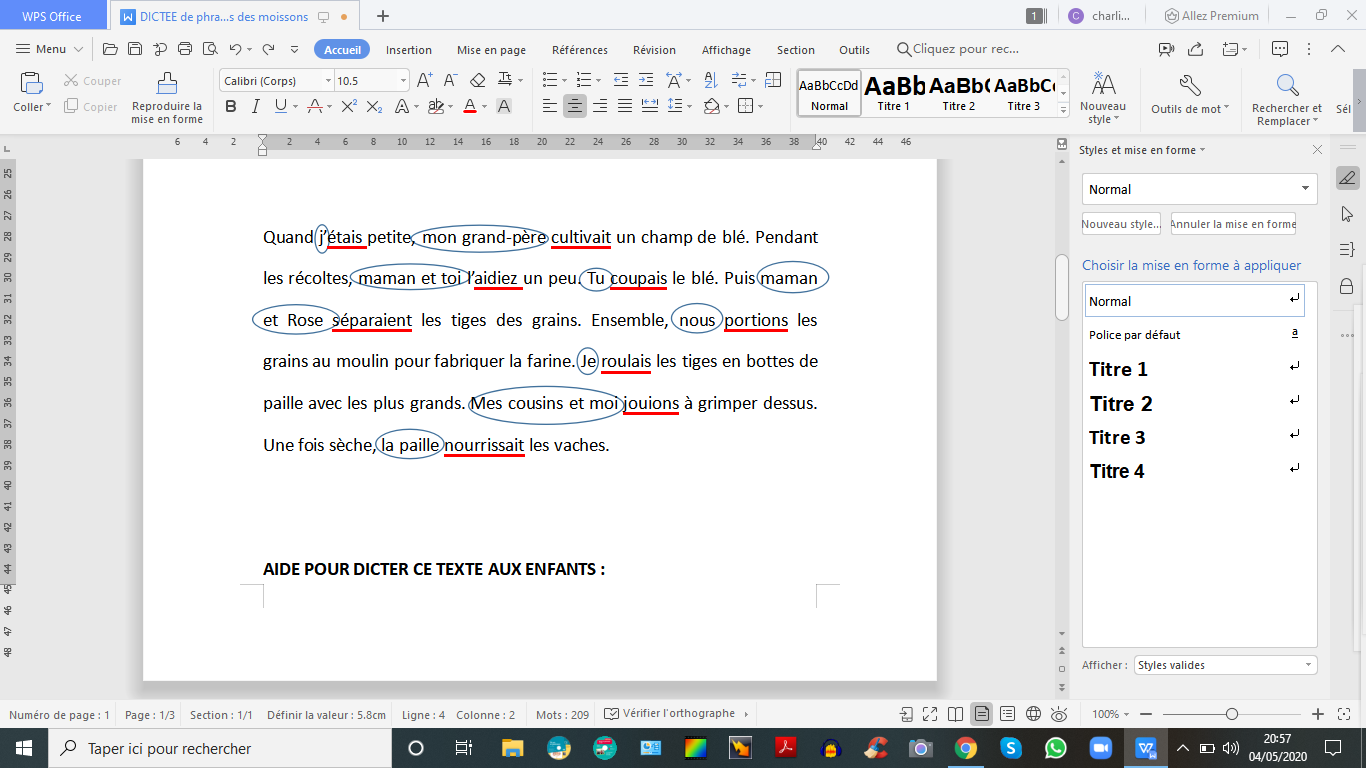 AIDE POUR DICTER CE TEXTE AUX ENFANTS :Bien chercher les verbes et les sujetsDire que dans la phrase 1, il y a deux verbes et deux sujets.Ecrire le verbe aider à l’infinitif.Dire que fabriquer et grimper sont à l’infinitif dans le texte.Ne pas oublier de dire les virgules.DICTEE 23........  .........  .............   .....................Quand j’.......................  ................., mon ................. cultivait un ........... de ...... . Pendant les ......................, maman et toi l’............... un peu. Tu ........................ le blé. ................ maman et Rose .................................. les tiges des .................. . ..........................., nous .......................... les .................. au .................. pour fabriquer la ................ . Je ........................... les ................. en bottes de ................... avec les plus ................... . Mes .......................... et moi ......................... ........ grimper ....................... . Une fois sèche, la .................... nourrissait les ................................ .